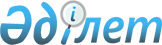 О внесении изменений и дополнений в некоторые решения Правительства Республики КазахстанПостановление Правительства Республики Казахстан от 25 октября 2016 года № 616      Правительство Республики Казахстан ПОСТАНОВЛЯЕТ:



      1. Утвердить прилагаемые изменения и дополнения, которые вносятся в некоторые решения Правительства Республики Казахстан.



      2. Настоящее постановление вводится в действие со дня его подписания.      Премьер-Министр

      Республики Казахстан                     Б. СагинтаевУтверждены         

постановлением Правительства 

Республики Казахстан     

от 25 октября 2016 года № 616 

Изменения и дополнения, которые вносятся в некоторые решения

Правительства Республики Казахстан

      1. В постановлении Правительства Республики Казахстан от 12 апреля 1999 года № 405 «О видах государственной собственности на государственные пакеты акций и государственные доли участия в организациях» (САПП Республики Казахстан, 1999 г., № 13, ст. 124): 



      в перечне акционерных обществ и хозяйственных товариществ, государственные пакеты акций и доли участия которых остаются в республиканской собственности, утвержденном указанным постановлением:



      раздел «г. Астана» дополнить строкой, порядковый номер 21-177, следующего содержания:

      «21-177. Акционерное общество «КазАгроИнновация».».



      2. В постановлении Правительства Республики Казахстан от 27 мая 1999 года № 659 «О передаче прав по владению и пользованию государственными пакетами акций и государственными долями в организациях, находящихся в республиканской собственности»: 



      в перечне государственных пакетов акций и государственных долей участия в организациях республиканской собственности, право владения и пользования которыми передается отраслевым министерствам и иным государственным органам:



      раздел «Министерству сельского хозяйства Республики Казахстан» дополнить строкой, порядковый номер 205-37, следующего содержания:

      «205-37. Акционерное общество «КазАгроИнновация».».



      3. В постановлении Правительства Республики Казахстан от 6 апреля 2005 года № 310 «Некоторые вопросы Министерства сельского хозяйства Республики Казахстан» (САПП Республики Казахстан, 2005 г., № 14, ст. 168): 



      в Положении о Министерстве сельского хозяйства Республики Казахстан, утвержденном указанным постановлением:



      в перечне организаций, находящихся в ведении Министерства сельского хозяйства Республики Казахстан и его ведомств:



      раздел «2. Акционерные общества» дополнить пунктом 7 следующего содержания:

      «7. Акционерное общество «КазАгроИнновация».».



      4. В постановлении Правительства Республики Казахстан от 22 августа 2015 года № 659 «О создании некоммерческого акционерного общества «Национальный аграрный научно-образовательный центр» (САПП Республики Казахстан, 2015 г., № 45, ст. 355):



      пункт 4 и подпункт 3) пункта 5 исключить;



      дополнить пунктом 6-1 следующего содержания:

      «6-1. Комитету государственных доходов Министерства финансов Республики Казахстан в установленном законодательством Республики Казахстан порядке:

      1) разместить ограниченные в распоряжении объявленные акции акционерного общества «КазАгроИнновация» (далее – общество) в количестве 2000 (две тысячи) штук на сумму 1000501010,68 тенге (один миллиард пятьсот одна тысяча десять тенге шестьдесят восемь тиын) посредством их принудительного изъятия в собственность государства в счет погашения налоговой задолженности общества; 

      2) обеспечить регистрацию права государственной собственности на акции в системе реестров держателей акций общества за Комитетом государственного имущества и приватизации Министерства финансов Республики Казахстан.».
					© 2012. РГП на ПХВ «Институт законодательства и правовой информации Республики Казахстан» Министерства юстиции Республики Казахстан
				